+ 20 years full time.I am a freelance translator working with various agencies in Spain, France, Germany, Argentina, the United States and the United Kingdom. I specialise in engineering and company management, especially in the financial field. Financial: I have wide experience in contracts, auditor reports and financial statements, financial instruments and banking in general. As you can see from my CV, I have an MBA from the Instituto de Empresa (Madrid) in company management. The course covered 5 main areas: strategic planning, sales and marketing, production, financial management and human resources. Thus, I have competences in the main areas of corporate management and have translated extensively in the financial area including annual financial statements of major corporations, banking procedures and policies, banking training courses on financial instruments and other aspects as well as budgeting and financial forecasting for non-banking companies.
Railway infrastructures: in recent years I have translated at least 500,000 words for agencies mainly working with Invensys - Dimetronic on ERTMS-related tenders  including ATP and ATO systems, signalling, track circuits, Westinghouse electronic interlockings, installation, user and maintenance manuals and training modules for all kinds of rolling stock, on-board equipment, trackside elements (Eurobalises, TC communications equipment etc.) and CTCs,  and specific projects such as the Spanish high-speed network, Singapore DTL, Caracas Metro, Turkish HSL Ankara-Konya, Barcelona Metro retrofitting etc.
Green energy:  I have translated through agencies for the main Spanish players in the wind, solar and biomass markets including Gamesa, Ingeteam, Sener, Abengoa and Acciona on manuals, reports, tenders and contracts for works in all three technologies. Thus, I have developed good glossaries on wind turbines, parabolic trough and other photovoltaic structures, systems based on liquid bed boilers and steam turbines and ancillary systems such as heat storage, P&IDs, etc. At least 500,000 words over the last 5 years. 2004 Post graduate diploma in Translation Studies, University of Auckland New Zealand1990 MBA, Instituto de Empresa, Madrid Spain1969 MA in English Language and Literature, University of Canterbury New ZealandLanguage combinationsPlease indicate with X in the table below which language combinations you cover.Contractual statusSignature of person concerned (translator)James Arthur Williamson.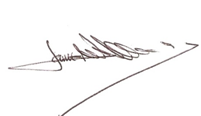 Date: 11/01/2017		SignaturePERSONAL INFORMATIONJames Arthur Williamson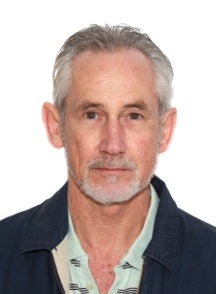  Avenida  Camelias, 65 3ºD, Vigo  36211, Spain 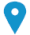  0034986417528  0034625431267       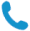 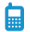  artwave@vigonet.com 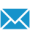 Sex Male | Date of birth 11/01/1955 | Nationality New  Zealand JOB APPLIED FORTranslator WORK EXPERIENCE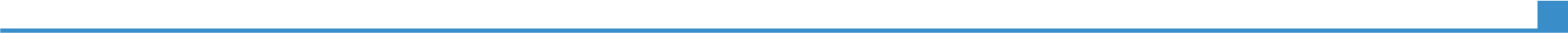 EDUCATION AND TRAININGMother tongue(s)EnglishEnglishEnglishEnglishEnglishOther language(s)UNDERSTANDING UNDERSTANDING SPEAKING SPEAKING WRITING Other language(s)Listening Reading Spoken interaction Spoken production SpanishC2C2C2C2C2Levels: A1/A2: Basic user - B1/B2: Independent user - C1/C2 Proficient userCommon European Framework of Reference for LanguagesLevels: A1/A2: Basic user - B1/B2: Independent user - C1/C2 Proficient userCommon European Framework of Reference for LanguagesLevels: A1/A2: Basic user - B1/B2: Independent user - C1/C2 Proficient userCommon European Framework of Reference for LanguagesLevels: A1/A2: Basic user - B1/B2: Independent user - C1/C2 Proficient userCommon European Framework of Reference for LanguagesLevels: A1/A2: Basic user - B1/B2: Independent user - C1/C2 Proficient userCommon European Framework of Reference for LanguagesDigital competenceSELF-ASSESSMENTSELF-ASSESSMENTSELF-ASSESSMENTSELF-ASSESSMENTSELF-ASSESSMENTDigital competenceInformation processingCommunicationContent creationSafetyProblem solvingProficient userProficient userProficient userProficient userProficient userLevels: Basic user  - Independent user  -  Proficient userDigital competences - Self-assessment grid Levels: Basic user  - Independent user  -  Proficient userDigital competences - Self-assessment grid Levels: Basic user  - Independent user  -  Proficient userDigital competences - Self-assessment grid Levels: Basic user  - Independent user  -  Proficient userDigital competences - Self-assessment grid Levels: Basic user  - Independent user  -  Proficient userDigital competences - Self-assessment grid Plan Avanza ( Ministerio de Industria, Turismo y Comercio)Plan Avanza ( Ministerio de Industria, Turismo y Comercio)Plan Avanza ( Ministerio de Industria, Turismo y Comercio)Plan Avanza ( Ministerio de Industria, Turismo y Comercio)Plan Avanza ( Ministerio de Industria, Turismo y Comercio)good command of office suite (word processor, spread sheet, presentation software)good command of office suite (word processor, spread sheet, presentation software)good command of office suite (word processor, spread sheet, presentation software)good command of office suite (word processor, spread sheet, presentation software)good command of office suite (word processor, spread sheet, presentation software)Other skillsCAT expertise (Trados Studio 2011, memo Q, Across, Alchemy Catalyst, XBench) and computer/Internet  literacy in generalDriving licenceBSource languageTarget languageTarget languageTarget languageTarget languageTarget languageTarget languageTarget languageTarget languageTarget languageTarget languageTarget languageTarget languageTarget languageTarget languageTarget languageTarget languageTarget languageTarget languageTarget languageTarget languageTarget languageBGCSDADADEELENESETFIFRHRHUITLTLVMTNLPLPTROSKSLSVBG (Bulgarian)CS (Czech)DA (Danish) DE (German)EL (Greek)EN (English)ES (Spanish) XET (Estonian)FI (Finnish)FR (French)HR (Croatian)HU (Hungarian)IT (Italian)LT (Lithuanian)LV (Latvian)MT (Maltese)NL (Dutch)PL (Polish)PT (Portuguese)RO (Romanian)SK (Slovak)SL (Slovenian)SV (Swedish)Independent freelance translatorXFreelance translator through subcontractor: _____________(subcontractor name)In-house 